 VIVRE EN FORME    
Maison des Sports -  33150  Cenon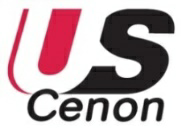                                                   vivreenforme33.fr   Tél praticienne :  06.31.91.79.73    Tél présidente  :  06.71.89.78.70                                        Inscription   Saison 2021-2022     STRETCHING POSTURAL® Méthode Jean-Pierre MOREAURenseignements adhérent Nom et Prénom ………………………………………………………… Déjà adhérent(e) :  oui        non Date de naissance…………     Adresse............................................................................................ 
Code Postal ………………………..     Ville…………………………………Tél  Portable : ...................................................................... E-mail :  .................................................. .@...............................................................Choix : Cocher l’horaire choisi-  Mardi    19 H 30   20 H 45   Salle la Marègue	Cenon	□      - Mardi    11 H 15   12 H 30  Salle la Marègue	Cenon	□          Tarifs pour la saison sportive de septembre 2021 à juin 2022  Ils comprennent : la participation aux cours ainsi que la licence, l’assurance, la cotisation
à l’US Cenon soit : 256 € pour 1 cours par semaineSi inscription à compter de Janvier : paiement au mois1 mois gratuit si parrainage d’un nouvel adhérent (arrivée avant le 31/12. 
Merci d’indiquer son nom)Paiement au comptant (en totalité) par virement Banque :  CCM HAUTS DE GARONNEN° de Compte : 15589 33545 06192668140 54IBAN : FR76 1558 9335 4506 1926 68 14 054 BIC : CMBRFR2BARKpar chèque ( trois  au maximum) : un premier chèque de la totalité ou d’un montant 
de 40 % du total  (102 € pour 1 cours) encaissé avant fin décembre, le solde  en 2022	Réductions : A déduire 10 € sur votre cotisation si étudiant – de 26 ans avec justificatifSoit le détail ci-après du règlement par chèques : Chèques ANCV, coupons sport possibles		Nombre de chèques ………et type des chèques ………Montant total réglé …………… €	                                                                             Pièces à fournir lors de l’inscription	                                     
-  Fiche d’inscription complète   		
-  Certificat médical  -  Une photographie (ou photocopie de la carte d’identité pour nouvel adhérent)-  L’imprimé « Droit à l’image »		
-  Le paiement  Je reconnais (nom + prénom) …………………………………,,,,…avoir été informé (e) 
de mon droit relatif au recueil de mes données personnelles (imprimé)                                                                    Date et Signature (obligatoires)